UNDERWRITING COMMITMENT FORM
*Please return by Friday, September 30, 2022*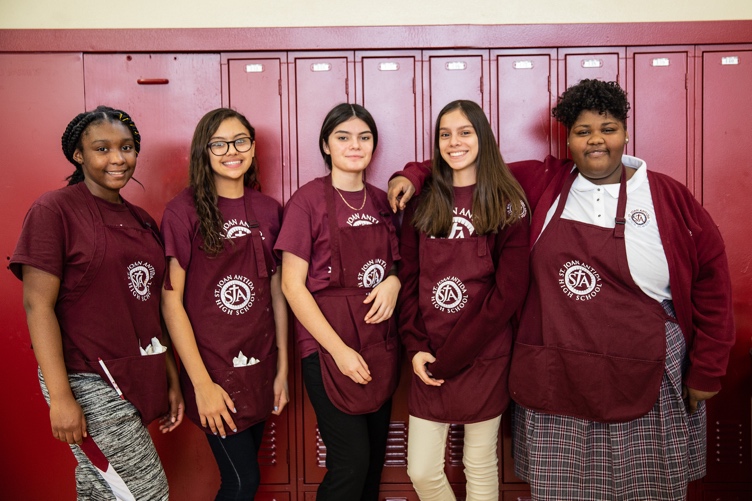 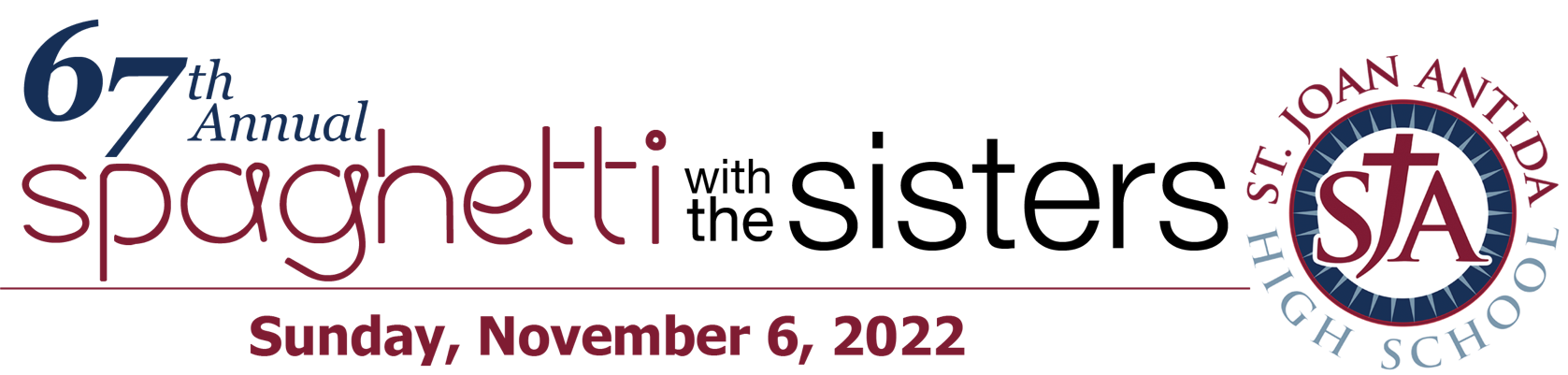 Please select the area you wish to underwrite:MEATBALLS ($2,500)CARRYOUT ($1,500)PRE-ORDERS ($1,000)NOODLE STATION ($750)CANNOLI ($500)SALAD/BREAD STATION ($500)APPLY $ ________________ towards a portion of:       __________________________________________________                                                                                                      (PLEASE PRINT)Organization 		Contact Name 	Name as it should appear on event materials 	Address 		City, State, Zip 	Phone 		Fax 	Email 		Website 	Enclosed is my check made payable to:  St. Joan Antida High SchoolPlease charge my payment to my     Visa     MC     AmEx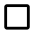 	Card Number 			Expiration Date 		Security Code 		Name on Card 		Billing Address 		City, State, Zip 	St. Joan Antida High School (SJA) commits to providing the Sponsor with the benefits appropriate to the sponsorship level, as indicated on the event sponsorship form. SJA is a 501(c)(3) nonprofit organization (EIN #39-1570748). Donations are tax-deductible to the extent allowed by law.St. Joan Antida High School  I  1341 N. Cass St. Milwaukee, WI 53202  I  414-272-8423SaintJoanAntida.org